Об отмене постановления администрации города Канска от 30.05.2012 № 866	С целью приведения нормативно-правовых актов в соответствие с действующим законодательством, на основании постановления администрации города Канска от 30.09.2019 «О ликвидации Управления социальной защиты населения администрации города Канска», руководствуясь статьей 30, 35 Устава города Канска, ПОСТАНОВЛЯЮ:Отменить постановление администрации города Канска от 30.05.2012 № 866 «Об утверждении Примерного положения об оплате и стимулировании труда работников муниципального бюджетного учреждения социального обслуживания «Комплексный центр социального обслуживания населения г. Канска».Ведущему специалисту Отдела культуры (Н.А. Нестеровой) опубликовать настоящее постановление в официальном печатном издании и разместить на официальном сайте муниципального образования город Канск в сети Интернет.Контроль за исполнением настоящего постановления возложить на заместителя главы города по социальной политике Ю.А. Ломову.Постановление вступает в силу со дня подписания.Исполняющий обязанностиглавы города Канска						                   Е.Н. Лифанская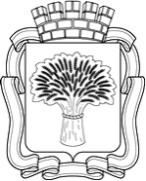 Российская ФедерацияАдминистрация города Канска
Красноярского краяПОСТАНОВЛЕНИЕРоссийская ФедерацияАдминистрация города Канска
Красноярского краяПОСТАНОВЛЕНИЕРоссийская ФедерацияАдминистрация города Канска
Красноярского краяПОСТАНОВЛЕНИЕРоссийская ФедерацияАдминистрация города Канска
Красноярского краяПОСТАНОВЛЕНИЕ22.04.2021 г.№328